НАКАЗ18.09.2017										№ 236-о/дПро проведення районного туру всеукраїнського конкурсу «Учитель року-2018»На виконання наказу Міністерства освіти і науки України від 19.06. 2017 № 866 «Про проведення всеукраїнського конкурсу «Учитель року - 2018», з метою стимулювання активної участі вчителів у становленні й розвитку національної системи освіти, популяризації кращих педагогічних здобутків і професійної майстерностіНАКАЗУЮ:1 Провести у 2017/2018 навчальному році районний тур всеукраїнського конкурсу «Учитель року-2018» за такими номінаціями:«Фізика»«Фізична культура» «Німецька мова»«Українська мова та література»									     Жовтень-листопад 2017 року2. Затвердити:. Склад оргкомітету конкурсу (додаток № 1).2.2. Склад журі конкурсу (додаток № 2)2.3. Регламент проведення районного туру конкурсу (додаток № 3).3. Керівникам загальноосвітніх навчальних закладів:	3.1. Забезпечити умови для участі вчителів у конкурсі відповідно до Положення про всеукраїнський конкурс «Учитель року».3.2. Підготувати навчальні бази для проведення уроків учасників конкурсу. 										    Листопад 2017 року4. Методичному центру Управління освіти (Іванова О. А.):	4.1. Забезпечити організаційно-методичний супровід даного конкурсу. 									       Жовтень-листопад 2017 року	4.2. Надати необхідні матеріали переможців районного туру до оргкомітету міського конкурсу.										     За відповідним графіком	4.3. Організувати та провести урочистості з нагоди відзначення переможців районного туру всеукраїнського конкурсу «Учитель року-2018».										                 Січень 2018 року5. Завідувачу лабораторії комп’ютерних технологій в освіті Управління освіти Колеснікову В.Ю. розмістити даний наказ на сайті Управління освіти. 												       18.09.20176. Контроль за виконанням даного наказу залишаю за собою.Начальник Управління освіти							Т.В. ПилаєваЗ наказом ознайомлені:Чернігівська Н.В.Іванова О.А.Гришакова Т.В.В’юнник Я.А.Самотой І.В.Тесленко О.В.Колесніков В.Ю.Савєнкова І.С., 7372290Додаток № 1до наказу Управління освітиСКЛАДоргкомітету районного турувсеукраїнського конкурсу «Учитель року-2018»Голова оргкомітету	Пилаєва Т. В., начальник Управління освіти адміністрації Слобідського району Харківської міської радиЧлени оргкомітету:	В’юнник Я.А., методист методичного центруГришакова Т.В.,  методист методичного центру                                                          Колесніков В.Ю., завідувач ЛКТН  Управління освітиДодаток № 2до наказу управління освітиСКЛАДжурі районного турувсеукраїнського конкурсу «Учитель року-2018»Голова журі	  Чернігівська Н. В., заступник начальника   Управління освіти адміністрації Слобідського району Харківської міської радиЗаступник голови журі                   Іванова О. А., завідувач методичного центру 						Управління освітиЧлени журі	Савєнкова І.С., методист методичного центруТесленко О. В., методист методичного центруСамотой І.В., методист методичного центруЛунячек Н.О., заступник директора з науково-методичної роботи ХТЛ №173Пилипчатіна Л.М., заступник директора з науково-методичної роботи ХПСШ «Харківський колегіум»Гриненко С.В., керівник РМО учителів фізикиВасиленко Н.М., керівник РМО учителів української мови та літературиОстренок О.В., керівник РМО учителів іноземних мовПіцаков І.П., керівник РМО учителів фізичної культуриДодаток № 3 до наказу Управління освітиРЕГЛАМЕНТпроведення районного турувсеукраїнського конкурсу «Учитель року-2018»Нарада для учасників районного туру всеукраїнського конкурсу «Учитель року - 2018» 				21.09.2017												МЦ УОІ тур. 	Відвідування уроків (аналіз, самоаналіз уроку)				           02 – 06.10.2017ЗНЗ районуНаписання фахової конкурсної роботи						10.10.2017												МЦ УООцінювання портфоліо, освітнього проекту, блогу (сторінки на сайті школи)					17.10.2017МЦ УОІІ тур. 	Проведення майстер-класу						23-26.10.2017												МЦ УОПроведення конкурсного уроку претендентами   				06-09.11.2017ЗНЗІІІ тур.	Підбиття підсумків; урочистості			                Січень 2018 року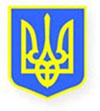 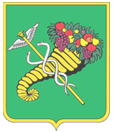 